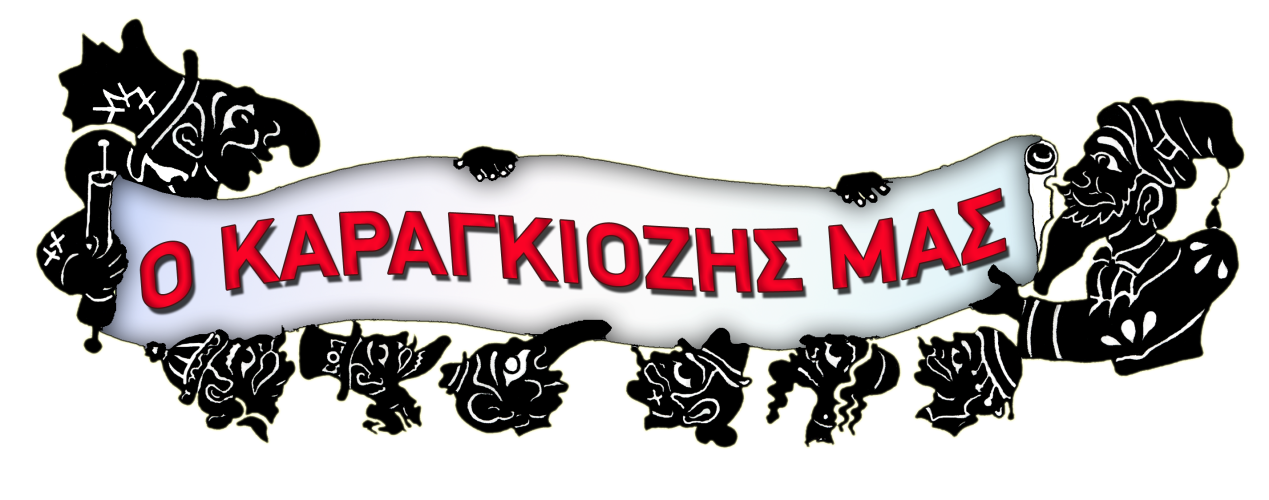 KΑΛΕΣΜΑΑγαπητοί μας φίλοι και φίλες, συνάδελφοι και πολύτιμοι συνεργάτες του Περιοδικού μας, σας χαιρετούμε!Καθώς συμπληρώνεται και ο φετινός ετήσιος κύκλος, αισθανόμαστε πρωτίστως την ανάγκη να σας ευχαριστήσουμε θερμά για τη συμβολή σας στον εμπλουτισμό της ύλης τουμε τα ενδιαφέροντα κείμενα, ζωγραφικές συνθέσεις, φωτογραφίες, σκίτσα, γελοιογραφίες σας και άλλα ντοκουμέντα, που με προθυμία μοιραστήκατε μαζί με το αναγνωστικό μας κοινό. Στη συγκυρία των εορτασμών των Χριστουγέννων και της προσμονής του Νέου Έτους σ’ ένα δυσάρεστο κλίμα εν μέσω Κορονοϊού,νιώθουμε την ανάγκη να συμπράξουμε όλοι εμείς, που δουλειά μας είναι να σκορπάμε το γέλιο και τη χαρά,στην θετικότερη αλλαγή της διάθεσης των αναγνωστών μας. Γι’ αυτό, λοιπόν, θέλοντας να δώσουμε πανηγυρικό χαρακτήρα στο 150ο τεύχος του περιοδικού μας, Δεκέμβριος 2020, σας καλούμε να αποστείλλετε ένα ζωγραφικό σας έργο ή ένα κείμενό σας που θα έχει ως θέμα την Πανδημία, την ανεργία, την οικονομική δυσπραγία….και όσα άλλα δεινά ή καλά μας επεφύλλαξε το δίσεκτο, όντως, 2020! Αλλά προπάντων την ελπίδα καιτην αισιοδοξία για τις καλύτερες ημέρες που προσδοκούμε! Η αστεία, περιπαικτική και χιουμοριστική διάθεσήσας ας τροφοδοτήσει τη δημιουργική φαντασία σας, με Πρωταγωνιστή και επίκεντρο τον   Καραγκιόζη μας και την Παρέα του!Όσα έργα αποσταλούν θα συνθέσουν«το πανηγυρικό τεύχος του Δεκεμβρίου». Το κάθε ένα θα αναρτηθεί ως «αυτοτελές εορταστικό εξώφυλλο»σε κάθε μια σελίδα, με το ονοματεπώνυμο του δημιουργού, κατ’ αλφαβητική σειρά. Τα κείμενα σας και τα συνοδευτικά στοιχεία τους θα αναρτηθούν ανάλογα με τιςανάγκες που θα προκύψουν κατά τη διαδικασία «στησίματος» του τεύχους.Η αποστολή των έργων ή των κειμένων σας να γίνει στην ηλεκτρονική διεύθυνση του Περιοδικού μας okaragkiozismas@gmail.com το συντομότερο δυνατόν, έως το αργότερο την 10η Δεκεμβρίου.Αναμένοντας τη συμμετοχή όλων σας,εγκάρδια σας χαιρετούμε.                                       Η Συντακτική Επιτροπή.